Výstražné upozornění a bezpečnostní upozornění Složka A, 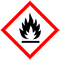 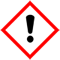 NebezpečíObsahuje nebezpečné látky: aceton; n-butyl-acetát; reakční směs: α-hydro-ω-{3-[3-(2H-benzotriazol-2-yl )-5-terc-butyl- 4-hydroxyfenyl]propanoyloxy}poly(oxyethylen) a α-{3-[3-(2H-benzotriazol-2-yl )-5-terc-butyl-4-hydroxyfenyl]propanoyl}-ω-{3-[3-(2H-benzotriazol-2-yl )-5-terc-butyl-4-hydroxyfenyl]propanoyloxy}poly(oxyetylen); reakční směs bis(1,2,2,6,6-pentametyl -4-piperidyl) sebakát a metyl 1,2,2,6,6-pentametyl -4-piperidyl sebakát; těžký benzin (ropný), lehce aromatický.Výstražné upozornění:H225 - Vysoce hořlavá kapalina a páry.H317 - Může vyvolat alergickou kožní reakci.H319 - Způsobuje vážné podráždění očí.H336 - Může způsobit ospalost nebo závratě.H412 - Škodlivý pro vodní organismy, s dlouhodobými účinky. EUH066 - Opakovaná expozice může způsobit vysušení nebo popraskání kůže.Bezpečnostní upozornění:P210 - Chraňte před teplem, horkými povrchy, jiskrami, otevřeným ohněm a jinými zdroji zapálení. Zákaz kouření.P261 - Zamezte vdechování aerosoly, páry, dýmu.P264 - Po manipulaci důkladně omyjte ruce.P280 - Používejte obličejový štít, ochranný oděv, ochranné rukavice.P337+P313 - Přetrvává-li podráždění očí: Vyhledejte lékařskou pomoc/ošetření.P501 <span style="left: 347.267px; top: 247.7